Проект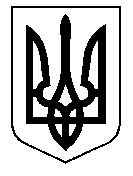 ТАЛЬНІВСЬКА РАЙОННА РАДАЧеркаської областіР  І  Ш  Е  Н  Н  Я__________Про план діяльності з підготовки проектів регуляторних актів Тальнівської районної ради на 2020 рік  Відповідно до пункту 6 частини 1 статті 43, статті 59 Закону України «Про місцеве самоврядування в Україні», статтей 7, 13, 32  Закону України «Про засади державної регуляторної політики у сфері господарської діяльності», районна рада   ВИРІШИЛА: 1. Затвердити план діяльності з підготовки проектів регуляторних актів Тальнівської районної ради на 2020 рік (додається).2. План діяльності з підготовки проектів регуляторних актів Тальнівської районної ради на 2020 рік оприлюднити в засобах масової інформації та на офіційному сайті районної ради.3. Контроль за виконанням рішення покласти на постійну комісію районної ради з питань комунальної власності, промисловості та регуляторної політики.Голова районної ради                                                              В.Любомська